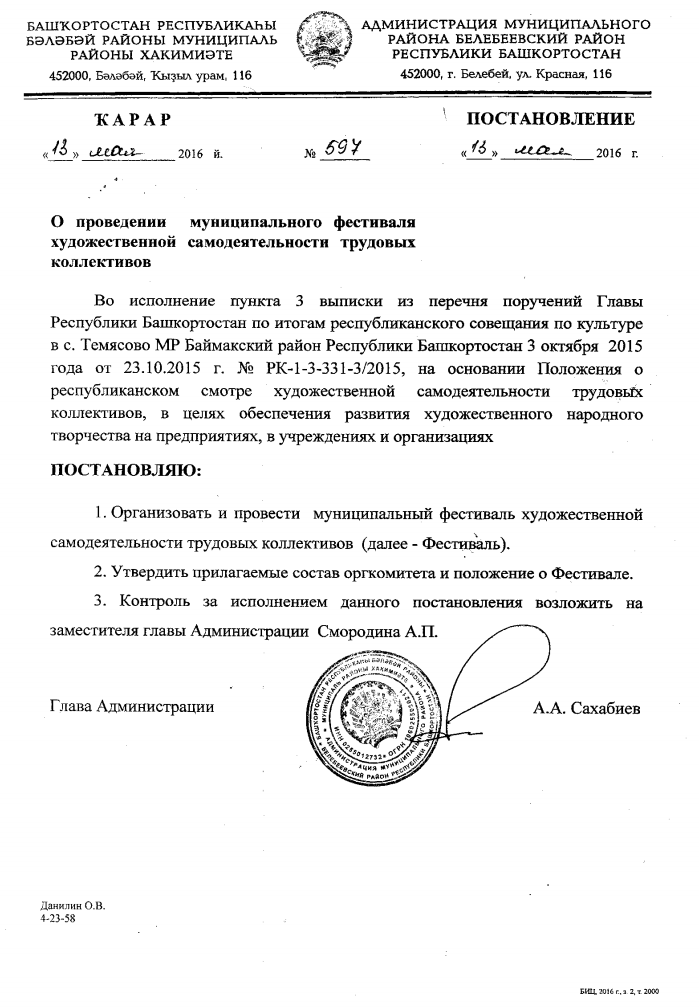 СОСТАВ ОРГКОМИТЕТАпо подготовке и проведению муниципального фестиваля художественной самодеятельности трудовых коллективовДанилин О.В.4-23-58ПОЛОЖЕНИЕо муниципальном фестивале художественной самодеятельности трудовых коллективовОрганизаторы ФестиваляАдминистрация муниципального района Белебеевский район Республики Башкортостан;МКУ Управление социального развития муниципального района Белебеевский район Республики Башкортостан;МАУК Центральный дворец культуры муниципального района Белебеевский район Республики БашкортостанЦели задачи ФестиваляФестиваль проводится в целях:сохранения лучших традиций самодеятельного народного творчества на производстве;выявления талантливых исполнителей и коллективов, содействия их дальнейшему развитию;организации досуга, активизации творческой деятельности сотрудников, развития и укрепления корпоративной культуры, повышения престижа профессий предприятий.Задачи:всестороннее развитие любительского движения и творческого потенциала населения;возрождение устойчивых нравственных ценностей, заложенных в традициях национальной культуры;предоставление возможности творческим коллективам обмениваться опытом;налаживание культурных и деловых связей между организациями и предприятиями. III. Сроки, условия и порядок проведения ФестиваляОтборочный этап состоится  с 05 по 13 сентября  2016 года по отдельному графику по согласованию с организаторами. Из лучших коллективов и исполнителей формируется концертная программа для участия в зональном этапе республиканского смотра художественной самодеятельности трудовых коллективов и программа Гала-концерта муниципального Фестиваля, который состоится  15 сентября 2016 года в большом зале Центрального дворца культуры МР Белебеевский район РБ.В Фестивале принимают участие самодеятельные коллективы и отдельные исполнители всех жанров любительского искусства и народного творчества, существующие на предприятиях, в учреждениях и организациях, расположенных на территории муниципального района Белебеевский район Республики Башкортостан. Возраст участников – от 16 лет. Участие коллективов и исполнителей культурно-досуговых учреждений не допускается.Фестиваль проводится по  номинациям:вокал - солисты (народный, академический, эстрадный);вокал - ансамбли (народный, академический, эстрадный);вокал - хор (народный, академический, эстрадный);хореография - солист/пара (народный, эстрадный, современный, бальный танец);хореография - ансамбль (народный, эстрадный, современный, бальный танец);фольклорный коллектив;инструментальное исполнительство (солисты, ансамбли);театр (художественное чтение, театрализованные постановки);оригинальный жанр (юмористический монолог, музыкальная пародия, эстрадно-цирковой и т.д.)декоративно-прикладное искусство и ремёслаДля участия в Фестивале необходимо представить не позднее 29 августа 2016 года в адрес оргкомитета Фестиваля  (отдел культуры и молодёжи МКУ Управление социального развития МР Белебеевский район РБ, г. Белебей, ул. Красная, д.116, каб. №413) заявку в соответствии с установленной формой (приложение). Контактный тел. 4-28-79, адрес электронной почты - 45.culture@bashkortostan.ru  IV. Жюри ФестиваляСостав жюри Фестиваля формируется из специалистов в области народного творчества, представителей  отдела культуры и молодёжи МКУ Управление социального развития МР Белебеевский район РБ; утверждается решением оргкомитета. Основные критерии оценки жюри:исполнительское мастерство (артистизм, сценическая культура, техника, выразительность);соответствие манеры исполнения и костюма художественному замыслу;композиция и постановка номера;оригинальность и художественная убедительность.V. Награждение участников ФестиваляВ соответствии с решением жюри исполнители в различных жанрах, мастера декоративно-прикладного искусства и ремёсел награждаются дипломами Лауреата I, II, III степеней.Данилин О.В.4-23-58ФОРМА  ЗАЯВКИПредседателю оргкомитета, заместителю главы Администрации муниципального района Белебеевский район Республики БашкортостанСмородину А.П.        ЗАЯВКАна участие в муниципальном фестивале художественной самодеятельности трудовых коллективов__________________________________________________-(полное наименование организации, предприятия)Данная заявка подтверждает согласие конкурсанта на обработку персональных данных, требующихся в процессе подготовки и проведения конкурса.(подпись и печать руководителя                                                                                             направляющей организации, предприятия)УТВЕРЖДЁНпостановлением Администрации муниципального района Белебеевский район РБот  «13» мая 2016 года  № 597Председатель оргкомитета:Председатель оргкомитета:Смородин А.П.        - заместитель главы Администрации МР Белебеевский район РБЗаместитель председателя оргкомитета:Заместитель председателя оргкомитета:Данилин О.В.           - начальник МКУ Управление социального развития МР  Белебеевский район РБЧлены оргкомитета:Ахмадуллин И.Р.      -начальник отдела МВД России по Белебеевскому району (по согласованию)Борисов В.М.             -председатель Белебеевской городской и районной организации Башкирской республиканской организации Профсоюза работников народного образования и науки  РФ (по согласованию)Ивлева О.Н.                -председатель Белебеевской городской организации Башкортостана Российского профсоюза работников культуры (по согласованию)              Ибрагимов М.М.       -начальник отдела предпринимательства и торговли Администрации МР Белебеевский район РБИшмурзин Р.Р.          -главный врач  ГБУЗ Белебеевская ЦРБ (по согласованию)Крутова О.П.             -председатель Белебеевской городской организации Республиканской организации Башкортостана Профсоюза работников здравоохранения РФ (по согласованию)Лаврова Н.В.             -начальник МКУ Управление образования МР Белебеевский район РБПавлова Е.И.             - заместитель начальника МКУ Управление социального развития МР  Белебеевский район РБХайдарова З.С.         -начальник информационно-аналитического отдела Администрации МР Белебеевский район РБХальзов Г.М.            - директор МАУК «Центральный дворец культуры» МР Белебеевский район РБХальзов К.Г.             -начальник отдела культуры и молодёжи МКУ Управление социального развития МР Белебеевский район РБШитов Ю.Н.             -начальник отдела физической культуры и спорта МКУ Управления социального развитияШевчук А.Н.             -председатель Первичной профсоюзной организации ОАО «Белебеевский завод «Автонормаль» профсоюза машиностроителей РБ (по согласованию)Юлдашев Р.И.          -начальник отдела инвестиций и промышленности Управления экономического развития Администрации МР Белебеевский район РБУТВЕРЖДЕНОпостановлением Администрации муниципального района Белебеевский район РБот  «13» мая 2016 года  № 597УТВЕРЖДЕНОпостановлением Администрации муниципального района Белебеевский район РБот  «13» мая 2016 года  № 597НоминацияНазвание творческого коллектива (Ф.И.О. сольных участников)Количественный состав коллективаПрограмма выступления (наименование исполняемого произведения, авторы, хронометраж), наименование работы и техника исполнения в номинации «декоративно-прикладного искусство и ремёсла»Ф.И.О. руководителя  коллектива (ответственного лица)Контактный телефон, адрес эл. почты